Supervisor/Promoter AgreementNote: In order to improve the scientific quality and ensure credibility of published proceedings of South African Insititute of Physics (SAIP) conferences, it is essential that manuscripts be evaluated by competent individuals.  Unfortunately, the physics community in South Africa is small and the onerous responsibility of reviewing manuscripts cannot be left to a few individuals.  As a supervisor of a student submitting a paper, you will automatically be added as a referee for the 2016 SAIP Conference proceedings.For this paper, the supervisor/promotor must agree/disagree with the following statements.Student: ……C. Pelwan..    	Signature: …	Date:14/07/2016.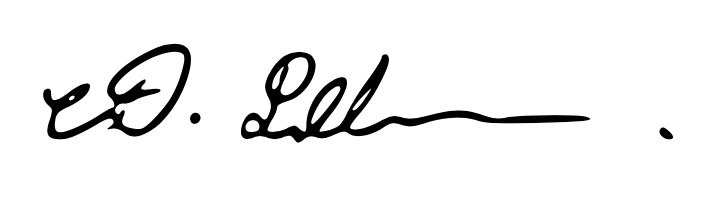 Supervisor: …Prof. Bruce Mellado.    Signature: ………	Date: 14/07/2016.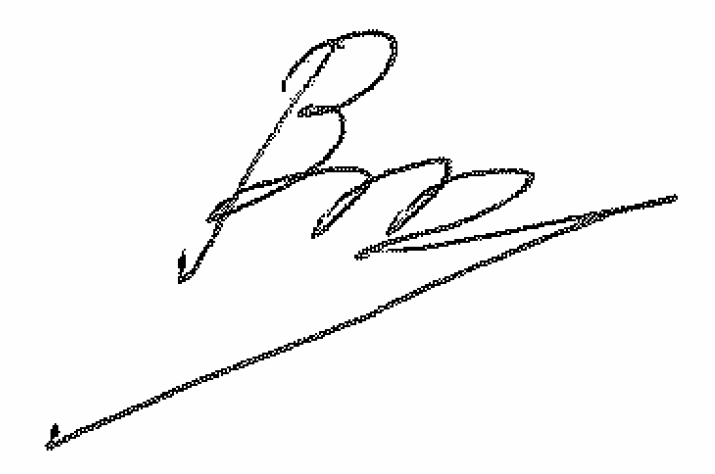 Paper ID208Paper titleSearch for a heavy scalar decaying into the Higgs boson and missing energy with the ATLAS detectorAuthor (Primary) Name:Chad PelwanAuthor (Primary) Email:Chad.pelwan@gmail.comSupervisor Name:Prof. Bruce MelladoSupervisor Email:bmellado@mail.cern.chSuggested reviewer #1Dr. Deepak Kar (dkar@cern.ch)Suggested reviewer #2Dr. Yesenia Hernandez (yesenia.hernandez.jimenez@cern.ch)YesNoI am aware that the above-mentioned paper is being submitted for possible publication in the Proceedings of the 2016 SAIP Conference and hereby give consent to the submissionxI have proof-read the paper and I am satisfied that the presented work is that of the listed authorsxI am satisfied that the paper is written in appropriate English and is sufficiently free of grammatical and spelling errorsxI am familiar with the required manuscript format and I am satisfied that this paper meets the criteria xI am satisfied that the scientific content of this manuscript is of sufficient standard for it to be considered for publication in a reputable journal and consequently also in the Proceedings of the South African Institute of Physics Conference 2016 x